3.1 Going on holiday											    BPopatrz na obrazki i uzupełnij wyrażenia.read a g u i d e b o o kgo on a b _ _ _  t _ _ _ go on the b _ _ _ _ e _ _ _ _ _ _ a city go c _ _ _ _ _ _go c _ _ _ _ _ _go on a g _ _ _ _ _  t _ _ _go on a d _ _  t _ _ _go s _ _ _ _ _ _ _ _ _ _go h _ _ _ _ _t _ _ the local f _ _ _ ______ / 103.5 Phrases with get											    B Popatrz na obrazki i uzupełnij zdania słowami z ramki.bored    cold    dark    lost    tired    wetTim is getting wet because he hasn’t got an umbrella.Alfie wants to rest. He is getting _______________.It’s late and it’s getting _______________.Jane and Lily went for a walk and got _______________.It’s getting _______________. Sarah needs a jumper.Mark gets _______________ because he sits in front of the TV all day.______ / 5Total score:   ______ / 150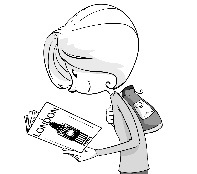 1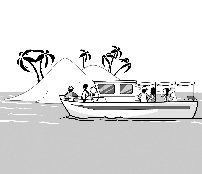 2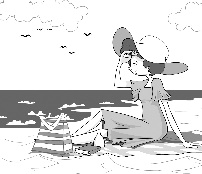 3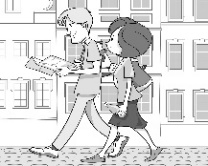 4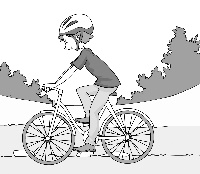 5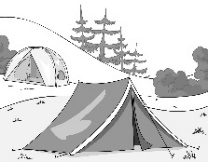 6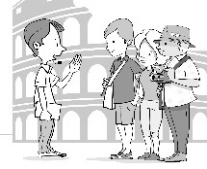 7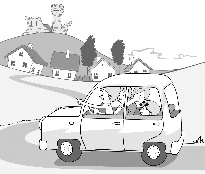 8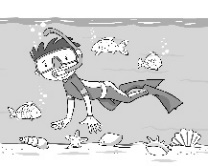 9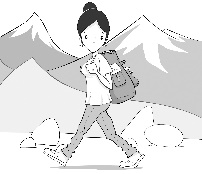 10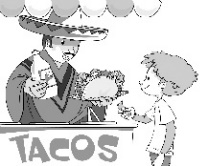 0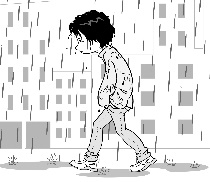 1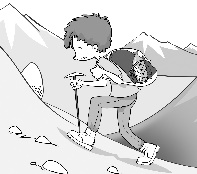 2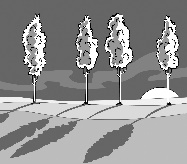 3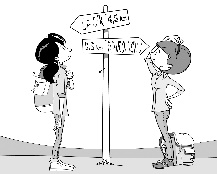 4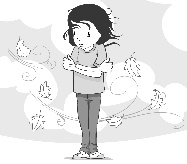 5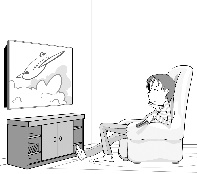 